                                                                  ПРОЕКТ постановления                                Об утверждении муниципальной программы"Формирование современной городской среды на территории сельского поселения Асяновский сельсовет муниципального района Дюртюлинский район Республики Башкортостан" на 2018-2022 годыВ целях совершенствования системы комплексного благоустройства на территории сельского поселения Асяновский сельсовет муниципального района Дюртюлинский район Республики Башкортостан, руководствуясь ст.ст.33, 43 Федерального закона от 06.10.2003 № 131-ФЗ  «Об общих принципах организации местного самоуправления в Российской Федерации», постановлением Правительства Республики Башкортостан от 15.03.2017 № 88 «О реализации постановления Правительства Российской Федерации от 10.02.2017 № 169 «Об утверждении Правил предоставления и распределения субсидий из федерального бюджета бюджетам субъектов Российской Федерации на поддержку государственных программ субъектов Российской Федерации и муниципальных программ формирования современной городской среды», ст.11, 14 Закона Республики Башкортостан от 18.03.2005 № 162-з «О местном самоуправлении в Республике Башкортостан», Уставом сельского поселения Асяновский сельсовет муниципального района Дюртюлинский район Республики Башкортостан,                                                             постановляю:1.Утвердить муниципальную программу "Формирование современной городской среды на территории сельского поселения Асяновский сельсовет муниципального района Дюртюлинский район Республики Башкортостан" на 2018-2022 годы.2. Настоящее постановление разместить на официальном сайте администрации сельского поселения Асяновский сельсовет муниципального района Дюртюлинский район Республики Башкортостан http://asjanovskij.ru/  в информационно-телекоммуникационной сети «Интернет».3. Контроль за выполнением настоящего постановления оставляю за собой.4. Настоящее постановление вступает в силу со дня подписания.Глава сельского поселения                                                                      Р.Р.Калимуллин                                                                                                                                                УТВЕРЖДЕНО Постановлением главы администрации                                                                                      сельскогоо поселения Асяновский сельсоветмуниципального района Дюртюлинский район Республики Башкортостан                           от «   »      2017г. №    Муниципальная программа"Формирование современной городской среды на территории сельского поселения Асяновский сельсовет муниципального района Дюртюлинский район Республики Башкортостан" на 2018-2022 годы                                                         Паспортмуниципальной программы "Формирование современной городской среды на территории сельского поселения Асяновский сельсовет муниципального района Дюртюлинский район Республики Башкортостан" на 2018 годХарактеристика текущего состояния, основные проблемы ремонта и благоустройства дворовых территорий, а также мест массового пребывания населения, анализ причин возникновения проблем и описание основных возможных рисков реализации муниципальной программыХарактеристика текущего состояния благоустройства территорий многоквартирных жилых домовСостояние дворовых территорий многоквартирных домов является важнейшей частью комфортности проживания граждан. От уровня благоустройства дворовых территорий многоквартирных домов, в том числе технически исправного состояния внутриквартальных проездов, тротуаров, наличия мест парковки автомобильного транспорта, во многом зависит качество жизни населения.      	В существующем жилищном фонде на территории села Асяново  придомовые территории полностью или частично не отвечают нормативным требованиям. В большинстве дворов отсутствует необходимый набор малых архитектурных форм и обустроенных площадок. На сегодняшний день весьма актуальны и не решены в полном объеме проблемы восстановления и ремонта асфальтобетонного покрытия дворов. Такое состояние территорий приводит не только к низкому уровню благоустроенности, но и к отсутствию условий для отдыха и физического развития детей, их приобщения к здоровому образу жизни, профилактики детской преступности.       	Неуклонно растущий транспортный поток приводит к увеличению физического износа асфальтобетонного покрытия внутриквартальных проездов. Некоторые виды работ по благоустройству практически не производились: работы по содержанию зеленых зон дворовых территорий, организации новых дворовых площадок для отдыха детей разных возрастных групп, устройство парковок для временного хранения автомобилей. Большинство существующих автостоянок, расположенных на территориях, прилегающих к многоквартирным домам, не обеспечивают в полной мере возрастающие объемы парковки автомобильного транспорта.Таблица №1Проведенные обследования и анализ состояния территорий свидетельствует о том, что требуются значительные трудовые и финансовые затраты. Принимаемые в последнее время меры по частичному благоустройству дворовых территорий не приводят к должному результату, поскольку не основаны на последовательном подходе к решению проблемы и не позволяют консолидировать денежные средства для достижения поставленной цели. 	К благоустройству дворовых и внутриквартальных территорий необходим последовательный подход, рассчитанный на среднесрочный период, который предполагает использование программно-целевых методов, обеспечивающих увязку реализации мероприятий по срокам, ресурсам и исполнителям.Основным методом решения проблемы должно стать благоустройство дворовых территорий, которое представляет из себя совокупность мероприятий, направленных на создание и поддержание функционально, экологически и эстетически организованной городской среды, улучшение содержания и безопасности дворовых территорий и территорий кварталов.1.2. Характеристика текущего состояния благоустройства наиболее посещаемых муниципальных территорий общего пользования.Общая территория села Асяново составляет 5890 га. В селе имеется  сельский дом культуры, где проходят массовые мероприятия, посвященные различным праздникам. Он расположен на центральной улице Ш.Бабича, где сконцентрирована культурная жизнь села. Необходимо провести благоустройство территории: асфальтирование, освещение.  На данной улице также расположена школа. Эта улица является самой оживленной частью села. По ней ежедневно дети ходят в школу, детский сад. Дорога данной улицы, тротуарные дорожки СДК построенные еще в 80-е годы 20 века, не ремонтировались с момента строительства и требуют полной реконструкции.     На момент составления программы территория СДК, школы и пешеходная дорога от д.№2 по ул. Ш. Бабича до пересечения с ул. Н.Юнусова, требуют значительных  финансовых вложений.Таблица № 2Таблица №3Имеется 1 благоустроенное место  отдыха с детской игровой площадкой  на территории села.Большая часть территорий нуждается в реконструкции и благоустройстве.При выполнении работ по благоустройству необходимо учитывать мнение жителей и сложившуюся инфраструктуру.Цель и задачи Программы, сроки ее реализацииЦелью реализации Программы является формирование в кварталах многоквартирной застройки среды, благоприятной для проживания населения, а также общественных территорий. Для достижения этой цели предлагается выполнить задачи по ремонту и благоустройству дворовых территорий многоквартирных домов, а также наиболее посещаемых муниципальных территорий общего пользования в соответствии с Правилами предоставления и распределения субсидий из федерального бюджета бюджетам субъектов Российской Федерации на поддержку государственных программ субъектов Российской  Федерации и муниципальных программ формирования современной городской среды, утвержденным Постановлением Правительства Российской Федерации от 10.02.2017 №169.Основными задачами Программы являются:выполнение ремонта и благоустройства дворовых территорий;выполнение ремонта общественных территорий;приоритетное направление социально-экономического развития сельского поселения Асяновский сельсовет муниципального района Дюртюлинский район Республики Башкортостан  Для оценки достижения цели и выполнения задач Программы предлагаются следующие индикаторы:количество благоустроенных дворовых территорий,доля благоустроенных дворовых территорий от общего количества дворовых территорий,охват населения благоустроенными дворовыми территориями (доля населения, проживающего в жилом фонде с благоустроенными дворовыми территориями от общей численности населения муниципального образования),количество благоустроенных общественных территорий,площадь благоустроенных общественных территорий, доля площади благоустроенных общественных территорий.Сведения о показателях (индикаторах) Программы представлены в приложении № 1 к Программе.Срок реализации Программы – 2018-2022 годы, с возможностью внесения изменений в сроки реализации Программы. 3. Перечень мероприятий ПрограммыОснову Программы составляет ремонт и благоустройство дворовых территорий многоквартирных домов и общественных территорий. Все мероприятия формируются с учетом необходимости обеспечения физической, пространственной и информационной доступности зданий, сооружений, дворовых и общественных территорий для инвалидов и других маломобильных групп населения.Минимальный перечень видов работ по благоустройству дворовых территорий многоквартирных домов:- ремонт дворовых проездов;- обеспечение освещение дворовых территорий;- установка скамеек, урн для мусора.Перечень дополнительных видов работ по благоустройству дворовых территорий:- оборудование детских и (или) спортивных площадок;- оборудование автомобильных парковок;- устройство и обустройство тротуаров, пешеходных дорожек.Календарный план основных мероприятий Программы представлен в приложении №2 к Программе, перечень территорий общего пользования, подлежащих благоустройству в 2018 году приведен в приложении №3 к Программе,  адресный перечень многоквартирных домов, дворовые территории которых подлежат благоустройству в 2018 году приведен в приложении №4 к Программе.4. Обоснование ресурсного обеспечения ПрограммыФинансирование Программы будет осуществляться в зависимости от выделенной субсидии (приложение №5).5. Условия о финансовом участии собственников помещений в многоквартирных домах, собственников иных зданий и сооружений, расположенных в границах дворовой территории, подлежащей благоустройству, в реализации Программы и порядок аккумулирования и расходования средств, направляемых на выполнение минимального и дополнительного перечня работУсловия о финансовом участии собственников помещений в многоквартирных домах, собственников иных зданий и сооружений, расположенных в границах дворовой территории, подлежащей благоустройству (далее - заинтересованные лица), в реализации мероприятий по благоустройству дворовой территории в рамках минимального и дополнительного перечней работ по благоустройству:1. Минимальная доля финансового участия заинтересованных лиц в выполнении минимального и  дополнительного перечней работ по благоустройству дворовых территорий в размере не менее 5% от общей стоимости работ, утвержденных проектом;2. Финансовое участие заинтересованных лиц, организаций осуществляется согласно порядка аккумулирования и расходования средств заинтересованных лиц, направляемых на выполнение минимального и дополнительного перечней работ по благоустройству дворовых территорий, и механизм контроля за их расходованием, утвержденного постановлением главы администрации сельского поселения Асяновский сельсовет муниципального района Дюртюлинский район от __________.3. Решение о финансовом участии и доле принимается заинтересованными лицами и предоставляется в составе предложения о включении дворовой территории в Программу:- собственниками помещений в многоквартирных домах в виде протокольно оформленного решения общего собрания собственников;- собственниками иных зданий и сооружений, расположенных в границах дворовой территории, подлежащей благоустройству, в виде простого письменного обязательства, подписанного собственником или иным уполномоченным лицом.6. Порядок включения предложений заинтересованных лиц о включении дворовой территории в ПрограммуВключение многоквартирных домов в Программу осуществляется по результатам оценки заявок заинтересованных лиц на включение дворовых территорий в Программу исходя из даты предоставления таких предложений при условии соответствия установленным требованиям Порядка и сроков представления, рассмотрения и оценки предложений граждан, организаций о включении  дворовых территорий многоквартирных домов сельского поселения Асяновский сельсовет муниципального района Дюртюлинский район Республики Башкортостан в Программу, утвержденного постановлением главы постановлением главы администрации сельского поселения Асяновский сельсовет муниципального района Дюртюлинский район от_________7. Порядок разработки, обсуждения с заинтересованными лицами и утверждения дизайн-проекта благоустройства дворовой территорииРазработка, обсуждение с заинтересованными лицами и утверждение дизайн-проектов благоустройства дворовой территории, включенной в Программу с включением в него текстового и визуального описания проекта благоустройства, перечня (в том числе в виде соответствующих визуализированных изображений) элементов благоустройства, предполагаемых к размещению на соответствующей дворовой территории осуществляется в соответствии с постановлением главы администрации сельского поселения Асяновский сельсовет муниципального района Дюртюлинский район от 2017 №/ «Об утверждении Порядка разработки, обсуждения, согласования и утверждения дизайн-проекта благоустройства дворовой территории многоквартирного дома, расположенного на территории сельского поселения Асяновский сельсовет, а также дизайн-проекта благоустройства общественной территории сельского поселения Асяновский сельсовет муниципального района Дюртюлинский район Республики Башкортостан».8.Механизм реализации ПрограммыРеализация Программы осуществляется в соответствии с нормативными правовыми актами Администрации.Разработчиком и исполнителем Программы является Администрация. Исполнитель осуществляет: - прием заявок на участие в отборе дворовых территорий МКД для включения в адресный перечень дворовых территорий  МКД;- представляет заявки общественной комиссии по вопросам подготовки и реализации Программы по рассмотрению и оценки, созданной постановлением главы администрации сельского поселения Асяновский сельсовет муниципального района Дюртюлинский район от ___2017 №/.Исполнитель представляет ежеквартально до 5 числа месяца, следующего за отчетным кварталом отчеты в Министерство жилищно-коммунального хозяйства Республики Башкортостан.Исполнитель мероприятий Программы несет ответственность за качественное и своевременное их выполнение, целевое и рационально использование средств, предусмотренных Программой, своевременное информирование о реализации Программы.Исполнитель организует выполнение программных мероприятий путем заключения соответствующих муниципальных контрактов с подрядными организациями и осуществляют контроль за надлежащим исполнением подрядчиками обязательств по муниципальным контрактам. Отбор подрядных организаций осуществляется в порядке, установленном Федеральным законом от 05.04.2013 года № 44-ФЗ «О контрактной системе в сфере закупок товаров, работ, услуг для обеспечения государственный и муниципальных нужд». Средства, полученные в виде экономии от проведения конкурсных процедур по благоустройству дворовых территорий МКД могут быть использованы для снижения доли финансирования собственников помещений МКД (в случае, если доля финансирования собственников помещений МКД более 5%) , либо направляются на финансирование дополнительных объемов работ по благоустройству дворовых территорий МКД по согласованию с собственниками помещений МКД, либо используются на реализацию Программы резервного перечня многоквартирных домов, дворовые территории которых подлежат благоустройству.9. Оценка социально-экономическойэффективности реализации ПрограммыРеализация запланированных мероприятий позволит удовлетворить большую часть обращений граждан о неудовлетворительном техническом состоянии дворовых территорий многоквартирных домов и мест массового пребывания населения, а также обеспечит благоприятные условия проживания населения, что положительно отразится и на повышении качества жизни в целом.Оценка эффективности муниципальной программы проводится Администрацией и осуществляется в целях оценки планируемого вклада результатов муниципальной программы в социально-экономическое развитие сельского поселения Асяновский сельсовет муниципального района Дюртюлинский район Республики Башкортостан.Администрация осуществляет мониторинг ситуации и анализ эффективности выполняемой работы.Управляющий делами                                                                     Ю.А.ЮсуповаПриложение № 2к муниципальной программе «Формирование современной городской среды на территории сельского поселения Асяновский сельсовет муниципального района Дюртюлинский район Республики Башкортостан» на 2017 годКАЛЕНДАРНЫЙ ПЛАНосновных мероприятий муниципальной программы "Формирование современной городской среды  на территории сельского поселения Асяновский сельсовет муниципального района Дюртюлинский район РБ" на 2018-2022 годы.                                   Приложение № 1к муниципальной программе «Формирование современной городской среды на территории сельскоо поселения Асяновский сельсовет муниципального района Дюртюлинский район Республики Башкортостан"  на 2018 год,Сведенияо целевых индикаторах и показателях муниципальной программы "Формирование современной городской среды на территории сельского поселения Асяновский сельсовет муниципального района Дюртюлинский район Республики Башкортостан" на 2018-2022 годы и их значениях                                                                                                                                                                                                                                                              Приложение № 3к муниципальной программе "Формирование современной городской среды на территории сельского поселения Асяновский сельсовет муниципального района Дюртюлинский район Республики Башкортостан" на 2018-2022 годыПЕРЕЧЕНЬОбщественных территорий, подлежащих благоустройству в 2018-2022 годы                                                                                                                                                                                                          Приложение № 4к муниципальной программе "Формирование современной городской среды на территории сельского поселения Асяновский сельсовет муниципального района Дюртюлинский район Республики Башкортостан" на 2018-2022 годыАДРЕСНЫЙ ПЕРЕЧЕНЬмногоквартирных домов, дворовые территории которых подлежат благоустройству в 2018 году                                                                                                                                                                                                                                                                    Приложение № 5к муниципальной программе "Формирование современной городской среды на территории городского поселения город Дюртюли муниципального района Дюртюлинский район Республики Башкортостан" на 2017 год,Ресурсное обеспечение муниципальной программы "Формирование современной городской среды на территории сельского поселения Асяновский сельсовет муниципального района Дюртюлинский район Республики Башкортостан"  на 2018 год<1> Далее в настоящем Приложении используется сокращения - Программа, ФБ - Федеральный бюджет, РБ - бюджет Республики Башкортостан, МБ - бюджет городского поселения муниципального района Дюртюлинский район Республики БашкортостанПриложение № 6к муниципальной программе "Формирование современной городской среды на территории сельского поселения Асяновский сельсовет муниципального района Дюртюлинский район Республики Башкортостан" на 2018годМинимальный перечень видов работ по благоустройству дворовых территорий многоквартирных домов и визуальное описание элементов благоустройства, предполагаемых к размещению на дворовой территории                                                                                                                                                                                                                                                                    Приложение № 7к муниципальной программе "Формирование современной городской среды  на территории сельского поселения Асяновский сельсовет муниципального района Дюртюлинский район Республики Башкортостан" на 2018 годПлан реализации муниципальной программы"Формирование современной городской среды на территории сельского  поселения Асяновский сельсовет муниципального района Дюртюлинский район Республики Башкортостан" на 2018 годПриложение № 8к муниципальной программе "Формирование современной городской среды  на территории сельского поселения Асссяннновский сельсоветмуниципального района Дюртюлинский район Республики Башкортостан" на 2017 годНОРМАТИВНАЯ СТОИМОСТЬ (единичные расценки) работ по благоустройству дворовых территорий, входящих в состав минимального и дополнительного перечней таких работНаименование ПрограммыМуниципальная программа "Формирование современной городской среды на территории сельского поселения Асяновский сельсовет муниципального района Дюртюлинский район Республики Башкортостан на 2018-2022 годы " (далее - Программа)Участники Программы Администрация  сельского поселения Асяновский сельсовет муниципального района Дюртюлинский район Республики Башкортостан (далее – Администрация), собственники помещений в многоквартирном доме, управляющие компании, собственники зданий, жители селаОснование для разработки ПрограммыФедеральный закон от 06.10.2003 года №131-ФЗ «Об общих принципах организации местного самоуправления в Российской Федерации». Постановление Правительства Республики Башкортостан от 15.03.2017 № 88 «О реализации постановления Правительства Российской Федерации от 10.02.2017 № 169 «Об утверждении Правил предоставления и распределения субсидий из федерального бюджета бюджетам субъектов Российской Федерации на поддержку государственных программ субъектов Российской Федерации и муниципальных программ формирования современной городской среды»Заказчик ПрограммыАдминистрация сельского поселения Асяновский сельсовет муниципального района Дюртюлинский район Республики БашкортостанРазработчики ПрограммыАдминистрация муниципального района Дюртюлинский район Республики Башкортостан, Администрация сельского поселения Асяновский сельсовет  муниципального района Дюртюлинский район Республики Башкортостан  Исполнители ПрограммыАдминистрация сельского поселения Асяновский сельсовет муниципального района Дюртюлинский район Республики БашкортостанЦель Программыповышение уровня внешнего благоустройства, санитарного содержания дворовых территорий многоквартирных домов,создание комфортных и безопасных условий проживания граждан;повышение уровня благоустройства территории  сельского поселения Асяновский сельсовет муниципального района Дюртюлинский район Республики Башкортостан;обеспечение жизненно важных социально-экономических интересов сельского поселения  Асяновский сельсовет муниципального района Дюртюлинский район Республики Башкортостан;обустройство придомовых территорий многоквартирных домов;организация искусственного освещения дворовых территорий;создание условий для массового отдыха жителей села и организация обустройства общественных территорий;совершенствование архитектурно - художественного облика села, размещение и содержание малых архитектурных формОсновные задачи Программыповышение уровня благоустройства общественных территорий (улиц, тротуаров, парков, скверов и т.д.); повышение уровня вовлеченности заинтересованных граждан, организаций в реализацию мероприятий по благоустройству территории сельского поселения Асяновский сельсовет муниципального района Дюртюлинский район Республики Башкортостан - совершенствование эстетичного вида населенного пункта, создание гармоничной архитектурно-ландшафтной среды,- улучшение технического состояния придомовых территорий многоквартирных домов, условий в общественных территориях на территории сельского поселения Асяновский сельсовет муниципального района Дюртюлинский район Республики Башкортостан,- совершенствование жилищно-коммунального хозяйства села;- поддержание санитарного порядка на территории села;- обеспечение реализации мероприятий программы в соответствии с утвержденными сроками.Основные индикаторы реализации (целевые задания) Программыповышение доли отремонтированных дворовых территорий многоквартирных домов и муниципальный территорий общего пользованияСрок реализации Программы2018-2022годыПеречень основных мероприятий Программыплан мероприятий, предусмотренный муниципальной программой "Формирование современной городской среды на территории сельского поселения Асяновский сельсовет муниципального района Дюртюлинский район Республики Башкортостан" на 2018 год Прогнозируемые объемы и источники финансирования ПрограммыПрогнозируемый объем бюджетного финансирования Программы составляет – ___________,0 руб., в том числе за счет средств:Федерального бюджета – _____________,0бюджета Республики Башкортостан –  ___________,0 руб. из них ___________ руб. на благоустройство дворовых территорий (ФБ-____________,0 руб, РБ_________________,0 руб.)______________,0 на благоустройство общественных территорий (ФБ-_______________,0 руб., РБ-______________,0 руб.),средства заинтересованных лиц  –  __________ руб. на благоустройство дворовых территорий.Ожидаемые результаты реализации мероприятий Программынаиболее значимые социально-экономические результаты:количество благоустроенных дворовых территорий - 16доля благоустроенных дворовых территорий от общего количества дворовых территорий –1.18%,охват населения благоустроенными дворовыми территориями (доля населения, проживающего в жилом фонде с благоустроенными дворовыми территориями от общей численности населения муниципального образования) –  0.0098%,количество благоустроенных общественных территорий -_____3_______,площадь благоустроенных общественных территорий – __2854_________ кв.м., доля площади благоустроенных общественных территорий – 30.3%.наиболее значимые социально-экономические результаты:количество благоустроенных дворовых территорий - 16доля благоустроенных дворовых территорий от общего количества дворовых территорий –1.18%,охват населения благоустроенными дворовыми территориями (доля населения, проживающего в жилом фонде с благоустроенными дворовыми территориями от общей численности населения муниципального образования) –  0.0098%,количество благоустроенных общественных территорий -_____3_______,площадь благоустроенных общественных территорий – __2854_________ кв.м., доля площади благоустроенных общественных территорий – 30.3%.Управление реализацией Программы и контроль за ходом ее выполненияуправление реализацией Программы и контроль за ходом ее выполнения осуществляется в порядке, определяемом нормативными правовыми актами муниципального образования Общее количест-во домов находя-щихся в управле-нии управ-ляющейкомпанииОбщее коли-чество человек прожи-вающих в МКД, находя-щихся в управлении УКОбщее количество дворовых территорий (составляющих придомовую территорию одного или нескольких МКД), обслуживаемых Управляющей компаниейОбщее количество дворовых территорий (составляющих придомовую территорию одного или нескольких МКД), обслуживаемых Управляющей компаниейКоличество жителей, проживающих в МКД с частично благоустроенной придомовой территориейОбщее количест-во домов находя-щихся в управле-нии управ-ляющейкомпанииОбщее коли-чество человек прожи-вающих в МКД, находя-щихся в управлении УКИз них количество частично благоустроенных дворовых территорийКоличество жителей, проживающих в МКД с частично благоустроенной придомовой территорией19679195102Наименование   общественных территорийПлощадь объекта (м2)Наименование   общественных территорийПлощадь объекта (м2)1Прилегающая территория к МБОУ СОШ с. Асяново5942Пешеходная дорога от дома №2 по ул. Ш.Бабича с. Асяново  до пересечения с ул. Н.Юнусова с. Асяново3703Прилегающая территория к СДК с. Асяново1890Площадь общественных территорий (м2)Благоустроенные  общественные территории от общего количества таких территорийБлагоустроенные  общественные территории от общего количества таких территорийОбщественные территории, нуждающиеся в благоустройстве от общего  количества таких территорийОбщественные территории, нуждающиеся в благоустройстве от общего  количества таких территорийПлощадь общественных территорий (м2)Доля %Площадь (м2)Доля %Площадь (м2)943432.26304430.32854№ п/пНаименование основного мероприятияСрок исполненияОтветственный исполнитель1Разработать и опубликовать для общественного обсуждения проект муниципальной программыАдминистрация сельского поселения город Дюртюли муниципального района Дюртюлинский район РБ2Утвердить состав общественной комиссии по вопросам подготовки и реализации муниципальной программы «Формирование современной городской среды на территории сельского поселения Асяновский сельсовет муниципального района Дюртюлинский район Республики Башкортостан», Положение об общественной комиссии по вопросам подготовки и реализации муниципальной программы «Формирование современной городской среды в сельском поселении Асяновский сельсовет муниципального района Дюртюлинский район Республики Башкортостан»Администрация сельского поселения Асяновский сельсовет муниципального района Дюртюлинский район РБ33Разработать, утвердить и опубликовать порядок и сроки представления, рассмотрения и оценки предложений заинтересованных лиц о включении дворовой территории в муниципальную программу Администрация сельского поселения Асяновский сельсовет муниципального района Дюртюлинский район РБ44Разработать, утвердить и опубликовать Положение о форме, порядке и сроках общественного обсуждения проекта муниципальной программы «Формирование современной городской среды на территории сельского поселения Асяновский сельсовет муниципального района Дюртюлинский район Республики Башкортостан»Администрация сельского поселения Асяновский сельсовет муниципального района Дюртюлинский район РБ55Разработать, утвердить и опубликовать порядок и сроки представления, рассмотрения и оценки предложений граждан, организаций о включении в муниципальную программу общественных территорий, подлежащей обязательному благоустройству в 2017 годуАдминистрация городского поселения город Дюртюли муниципального района Дюртюлинский район РБ66Утвердить Порядок разработки, обсуждения, согласования и утверждения дизайн-проекта благоустройства дворовой территории многоквартирного дома, расположенного на территории сельского поселения Асяновский сельсовет, а также дизайн-проекта благоустройства общественных территорий сельского поселения Асяновский сельсовет муниципального района Дюртюлинский район Республики БашкортостанАдминистрация сельского поселения Асяновский сельсовет муниципального района Дюртюлинский район РБ77Утвердить Порядок аккумулирования и расходования средств заинтересованных лиц, направляемых на выполнение минимального и дополнительного перечней работ по благоустройству дворовых территорий, и механизм контроля за их расходованиемАдминистрация сельского поселения Асяновский сельсоветмуниципального района Дюртюлинский район РБ88Утвердить муниципальную программу с учетом результатов общественного обсуждения Администрация сельского поселения Асяновский сельсовет муниципального района Дюртюлинский район РБ99Подготовить и утвердить с учетом обсуждения с представителями заинтересованных лиц дизайн-проект благоустройства каждой дворовой территории, включенной в муниципальную программу, а также дизайн-проект благоустройства общественной территорииАдминистрация сельского поселения Асяновский сельсовет муниципального района Дюртюлинский район РБ10Завершить реализацию муниципальной программы Администрация сельского поселения Асяновский сельсовет муниципального района Дюртюлинский район РБ№Наименование целевого индикатора и показателя программыЕдиница измеренияЗначение целевого индикатора и показателя программы№Наименование целевого индикатора и показателя программыЕдиница измерения2018 год201920202021202211Количество благоустроенных дворовых территорий 5 ед..3333422Доля благоустроенных дворовых территорий от общего количества дворовых территорий           0,26%0,42%0,57%0,73%0.89%1,10%33Охват населения благоустроенными дворовыми территориями (доля населения, проживающего в жилом фонд с благоустроенными дворовыми территориями от общей численности населения муниципального образования) 0.0031%0,0049%0,0068%0,0086%0.0104%0,0129%44Количество благоустроенных общественных территорий011111	5Площадь Площадь благоустроенных общественных территорийга285466Доля площади благоустроенных общественных территорийпроцентыНаименование общественных территорийПлощадь объекта1Прилегающая территория к МБОУ СОШ с. Асяново5942Пешеходная дорога от дома №2 по ул. Ш.Бабича с. Асяново  до пересечения с ул. Н.Юнусова с. Асяново3703Прилегающая территория к СДК с. Асяново1890№ п/пАдрес дворовых территорийгод ввода в эксплуатациюКоличество этажейКоличество жилых и нежилых помещенийКоличество подъездовОбщая площадь МКД, всегоКоличество жителей. зарегистрированных на в МКД на дату утверждения программыПлощадь дворовой территорииПлощадь асфальтируемой  территорииМинимальный перечень работ  по благоустройству дворовых территорий многоквартирных домовСтоимость ремонтаСтоимость ремонтаСтоимость ремонтаСтоимость ремонтаСтоимость ремонтаПлановая дата завершения работ№ п/пАдрес дворовых территорийгод ввода в эксплуатациюКоличество этажейКоличество жилых и нежилых помещенийКоличество подъездовОбщая площадь МКД, всегоКоличество жителей. зарегистрированных на в МКД на дату утверждения программыПлощадь дворовой территорииПлощадь асфальтируемой  территорииМинимальный перечень работ  по благоустройству дворовых территорий многоквартирных домовДополнительный перечень работ по благоустройству дворовых территорий многоквартирных домовв том числе:в том числе:в том числе:в том числе:Плановая дата завершения работ№ п/пАдрес дворовых территорийгод ввода в эксплуатациюКоличество этажейКоличество жилых и нежилых помещенийКоличество подъездовОбщая площадь МКД, всегоКоличество жителей. зарегистрированных на в МКД на дату утверждения программыПлощадь дворовой территорииПлощадь асфальтируемой  территорииМинимальный перечень работ  по благоустройству дворовых территорий многоквартирных домовДополнительный перечень работ по благоустройству дворовых территорий многоквартирных домоввсегоза счёт средств ФБза счёт средств РБза счёт заинтересованных лицПлановая дата завершения работ№ п/пАдрес дворовых территорийгод ввода в эксплуатациюКоличество этажейКоличество жилых и нежилых помещенийКоличество подъездовкв.мчел.кв.мкв.мМинимальный перечень работ  по благоустройству дворовых территорий многоквартирных домовДополнительный перечень работ по благоустройству дворовых территорий многоквартирных домовруб.руб.руб.руб.Плановая дата завершения работ1234567891011121314151617Основной переченьОсновной переченьОсновной переченьОсновной переченьОсновной переченьОсновной переченьОсновной переченьОсновной переченьОсновной переченьОсновной переченьОсновной переченьОсновной переченьОсновной переченьОсновной переченьОсновной переченьОсновной переченьОсновной перечень1. Заявка «Ремонт дворовых территорий многоквартирных домов по ул.Заводская д.1.2,3 с.Асянова Дюртюлинского района РБ  » 1. Заявка «Ремонт дворовых территорий многоквартирных домов по ул.Заводская д.1.2,3 с.Асянова Дюртюлинского района РБ  » 1. Заявка «Ремонт дворовых территорий многоквартирных домов по ул.Заводская д.1.2,3 с.Асянова Дюртюлинского района РБ  » 1. Заявка «Ремонт дворовых территорий многоквартирных домов по ул.Заводская д.1.2,3 с.Асянова Дюртюлинского района РБ  » 1. Заявка «Ремонт дворовых территорий многоквартирных домов по ул.Заводская д.1.2,3 с.Асянова Дюртюлинского района РБ  » 1. Заявка «Ремонт дворовых территорий многоквартирных домов по ул.Заводская д.1.2,3 с.Асянова Дюртюлинского района РБ  » 1. Заявка «Ремонт дворовых территорий многоквартирных домов по ул.Заводская д.1.2,3 с.Асянова Дюртюлинского района РБ  » 1. Заявка «Ремонт дворовых территорий многоквартирных домов по ул.Заводская д.1.2,3 с.Асянова Дюртюлинского района РБ  » 1. Заявка «Ремонт дворовых территорий многоквартирных домов по ул.Заводская д.1.2,3 с.Асянова Дюртюлинского района РБ  » 1. Заявка «Ремонт дворовых территорий многоквартирных домов по ул.Заводская д.1.2,3 с.Асянова Дюртюлинского района РБ  » 1. Заявка «Ремонт дворовых территорий многоквартирных домов по ул.Заводская д.1.2,3 с.Асянова Дюртюлинского района РБ  » 1. Заявка «Ремонт дворовых территорий многоквартирных домов по ул.Заводская д.1.2,3 с.Асянова Дюртюлинского района РБ  » 1. Заявка «Ремонт дворовых территорий многоквартирных домов по ул.Заводская д.1.2,3 с.Асянова Дюртюлинского района РБ  » 1. Заявка «Ремонт дворовых территорий многоквартирных домов по ул.Заводская д.1.2,3 с.Асянова Дюртюлинского района РБ  » 1. Заявка «Ремонт дворовых территорий многоквартирных домов по ул.Заводская д.1.2,3 с.Асянова Дюртюлинского района РБ  » 1. Заявка «Ремонт дворовых территорий многоквартирных домов по ул.Заводская д.1.2,3 с.Асянова Дюртюлинского района РБ  » 1. Заявка «Ремонт дворовых территорий многоквартирных домов по ул.Заводская д.1.2,3 с.Асянова Дюртюлинского района РБ  » 1с. Асяново, ул.Заводская д.1197621621000521000Ремонт дворовых проездов; обеспечение освещения дворовых территорийОборудование автомобильных парковок; устройство и обустройство тротуаров, пешеходных дорожек2С.Асяново,ул.Заводская,д.21973216211294311293152,00Ремонт дворовых проездов; обеспечение освещения дворовых территорийОборудование автомобильных парковок; устройство и обустройство тротуаров, пешеходных дорожек3С.Асяново,ул.Заводская,д.3197421421023261023Ремонт дворовых проездов; обеспечение освещения дворовых территорийОборудование автомобильных парковок; устройство и обустройство тротуаров, пешеходных дорожекИтогохх4663,15212131522.  Заявка «Ремонт дворовых территорий многоквартирных домов по ул.Трактовая д.4,5,6,7,8,9,10,11,12,13а с.Асяново Дюртюлинского района РБ»2.  Заявка «Ремонт дворовых территорий многоквартирных домов по ул.Трактовая д.4,5,6,7,8,9,10,11,12,13а с.Асяново Дюртюлинского района РБ»2.  Заявка «Ремонт дворовых территорий многоквартирных домов по ул.Трактовая д.4,5,6,7,8,9,10,11,12,13а с.Асяново Дюртюлинского района РБ»2.  Заявка «Ремонт дворовых территорий многоквартирных домов по ул.Трактовая д.4,5,6,7,8,9,10,11,12,13а с.Асяново Дюртюлинского района РБ»2.  Заявка «Ремонт дворовых территорий многоквартирных домов по ул.Трактовая д.4,5,6,7,8,9,10,11,12,13а с.Асяново Дюртюлинского района РБ»2.  Заявка «Ремонт дворовых территорий многоквартирных домов по ул.Трактовая д.4,5,6,7,8,9,10,11,12,13а с.Асяново Дюртюлинского района РБ»2.  Заявка «Ремонт дворовых территорий многоквартирных домов по ул.Трактовая д.4,5,6,7,8,9,10,11,12,13а с.Асяново Дюртюлинского района РБ»2.  Заявка «Ремонт дворовых территорий многоквартирных домов по ул.Трактовая д.4,5,6,7,8,9,10,11,12,13а с.Асяново Дюртюлинского района РБ»2.  Заявка «Ремонт дворовых территорий многоквартирных домов по ул.Трактовая д.4,5,6,7,8,9,10,11,12,13а с.Асяново Дюртюлинского района РБ»2.  Заявка «Ремонт дворовых территорий многоквартирных домов по ул.Трактовая д.4,5,6,7,8,9,10,11,12,13а с.Асяново Дюртюлинского района РБ»2.  Заявка «Ремонт дворовых территорий многоквартирных домов по ул.Трактовая д.4,5,6,7,8,9,10,11,12,13а с.Асяново Дюртюлинского района РБ»2.  Заявка «Ремонт дворовых территорий многоквартирных домов по ул.Трактовая д.4,5,6,7,8,9,10,11,12,13а с.Асяново Дюртюлинского района РБ»2.  Заявка «Ремонт дворовых территорий многоквартирных домов по ул.Трактовая д.4,5,6,7,8,9,10,11,12,13а с.Асяново Дюртюлинского района РБ»2.  Заявка «Ремонт дворовых территорий многоквартирных домов по ул.Трактовая д.4,5,6,7,8,9,10,11,12,13а с.Асяново Дюртюлинского района РБ»2.  Заявка «Ремонт дворовых территорий многоквартирных домов по ул.Трактовая д.4,5,6,7,8,9,10,11,12,13а с.Асяново Дюртюлинского района РБ»2.  Заявка «Ремонт дворовых территорий многоквартирных домов по ул.Трактовая д.4,5,6,7,8,9,10,11,12,13а с.Асяново Дюртюлинского района РБ»2.  Заявка «Ремонт дворовых территорий многоквартирных домов по ул.Трактовая д.4,5,6,7,8,9,10,11,12,13а с.Асяново Дюртюлинского района РБ»1С.Асяново,ул.Трактовая,д.4197421621377461377Ремонт дворовых проездов; обеспечение освещения дворовых территорийОборудование автомобильных парковок2С.Асяново,ул.Трактовая,д.5197421621465361465Ремонт дворовых проездов; обеспечение освещения дворовых территорийОборудование автомобильных парковок3С.Асяново,ул.Трактовая д.6197421621497421497Ремонт дворовых проездов; обеспечение освещения дворовых территорийОборудование автомобильных парковок4С.Асяново,ул.Трактовая д.7197421621489371489Ремонт дворовых проездов; обеспечение освещения дворовых территорийОборудование автомобильных парковок5С.Асяново,ул.Трактовая д.8197421621533361533Ремонт дворовых проездов; обеспечение освещения дворовых территорийОборудование автомобильных парковок6С.Асяново,ул.Трактовая д.9198221621436451436Ремонт дворовых проездов; обеспечение освещения дворовых территорийОборудование автомобильных парковок7С.Асяново,ул.Трактовая д.101983216270928709Ремонт дворовых проездов; обеспечение освещения дворовых территорийОборудование автомобильных парковок8С.Асяново,ул.Трактовая д.111987216296435964Ремонт дворовых проездов; обеспечение освещения дворовых территорийОборудование автомобильных парковок9С.Асяново,ул.Трактовая д.121996216278530785Ремонт дворовых проездов; обеспечение освещения дворовых территорийОборудование автомобильных парковок10С.Асяново,ул.Трактовая д.13а1974216233317333Ремонт дворовых проездов; обеспечение освещения дворовых территорийОборудование автомобильных парковокИтогохх1602035213.780.411.03. Заявка «Ремонт дворовых территорий многоквартирных домов по ул.Ш.Бабича д.11,12/1,13 с.Асяново Дюртюлинского района РБ»3. Заявка «Ремонт дворовых территорий многоквартирных домов по ул.Ш.Бабича д.11,12/1,13 с.Асяново Дюртюлинского района РБ»3. Заявка «Ремонт дворовых территорий многоквартирных домов по ул.Ш.Бабича д.11,12/1,13 с.Асяново Дюртюлинского района РБ»3. Заявка «Ремонт дворовых территорий многоквартирных домов по ул.Ш.Бабича д.11,12/1,13 с.Асяново Дюртюлинского района РБ»3. Заявка «Ремонт дворовых территорий многоквартирных домов по ул.Ш.Бабича д.11,12/1,13 с.Асяново Дюртюлинского района РБ»3. Заявка «Ремонт дворовых территорий многоквартирных домов по ул.Ш.Бабича д.11,12/1,13 с.Асяново Дюртюлинского района РБ»3. Заявка «Ремонт дворовых территорий многоквартирных домов по ул.Ш.Бабича д.11,12/1,13 с.Асяново Дюртюлинского района РБ»3. Заявка «Ремонт дворовых территорий многоквартирных домов по ул.Ш.Бабича д.11,12/1,13 с.Асяново Дюртюлинского района РБ»3. Заявка «Ремонт дворовых территорий многоквартирных домов по ул.Ш.Бабича д.11,12/1,13 с.Асяново Дюртюлинского района РБ»3. Заявка «Ремонт дворовых территорий многоквартирных домов по ул.Ш.Бабича д.11,12/1,13 с.Асяново Дюртюлинского района РБ»3. Заявка «Ремонт дворовых территорий многоквартирных домов по ул.Ш.Бабича д.11,12/1,13 с.Асяново Дюртюлинского района РБ»3. Заявка «Ремонт дворовых территорий многоквартирных домов по ул.Ш.Бабича д.11,12/1,13 с.Асяново Дюртюлинского района РБ»3. Заявка «Ремонт дворовых территорий многоквартирных домов по ул.Ш.Бабича д.11,12/1,13 с.Асяново Дюртюлинского района РБ»3. Заявка «Ремонт дворовых территорий многоквартирных домов по ул.Ш.Бабича д.11,12/1,13 с.Асяново Дюртюлинского района РБ»3. Заявка «Ремонт дворовых территорий многоквартирных домов по ул.Ш.Бабича д.11,12/1,13 с.Асяново Дюртюлинского района РБ»3. Заявка «Ремонт дворовых территорий многоквартирных домов по ул.Ш.Бабича д.11,12/1,13 с.Асяново Дюртюлинского района РБ»3. Заявка «Ремонт дворовых территорий многоквартирных домов по ул.Ш.Бабича д.11,12/1,13 с.Асяново Дюртюлинского района РБ»1С.Асяново.улШ.Бабича.д.11198021821459571459Ремонт дворовых проездов; обеспечение освещения дворовых территорийОборудование автомобильных парковок2С.Асяново.ул.Ш.Бабичад12/1198021821699591699Ремонт дворовых проездов; обеспечение освещения дворовых территорийОборудование автомобильных парковок3С.Асяново.ул.Ш.Бабича.д.1319872142906051960Ремонт дворовых проездов; обеспечение освещения дворовых территорийОборудование автомобильных парковокИтогохх5064.118.0Наименование Программы, основного мероприятия  ПрограммыИсточник финансированияОбъемы бюджетных ассигнований(тыс. рублей)234Муниципальная программа "Формирование современной городской среды на  территории сельского поселения Асяновский сельсовет муниципального района  Дюртюлинский район Республики Башкортостан" на 2018 годВсего по программе:Муниципальная программа "Формирование современной городской среды на  территории сельского поселения Асяновский сельсовет муниципального района  Дюртюлинский район Республики Башкортостан" на 2018 годФБМуниципальная программа "Формирование современной городской среды на  территории сельского поселения Асяновский сельсовет муниципального района  Дюртюлинский район Республики Башкортостан" на 2018 годРБМуниципальная программа "Формирование современной городской среды на  территории сельского поселения Асяновский сельсовет муниципального района  Дюртюлинский район Республики Башкортостан" на 2018 годМБМуниципальная программа "Формирование современной городской среды на  территории сельского поселения Асяновский сельсовет муниципального района  Дюртюлинский район Республики Башкортостан" на 2018 годсобственников жилых и нежилых помещений многоквартирных домов  Благоустройство общественных территорийВсего:Благоустройство общественных территорийФББлагоустройство общественных территорийРББлагоустройство дворовых территорий многоквартирных домовВсего:Благоустройство дворовых территорий многоквартирных домовФББлагоустройство дворовых территорий многоквартирных домовРББлагоустройство дворовых территорий многоквартирных домовМББлагоустройство дворовых территорий многоквартирных домовсобственников жилых и нежилых помещений многоквартирных домов  № пп.Наименование работВид1ремонт дворовых проездов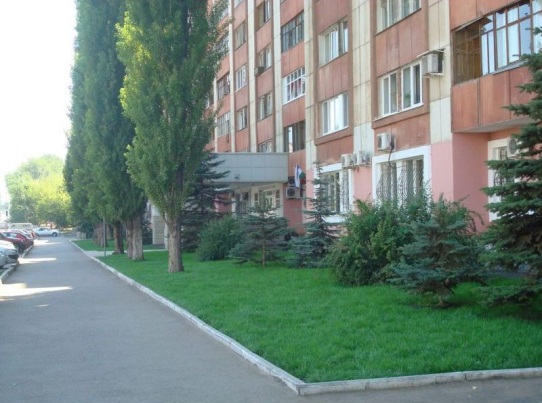 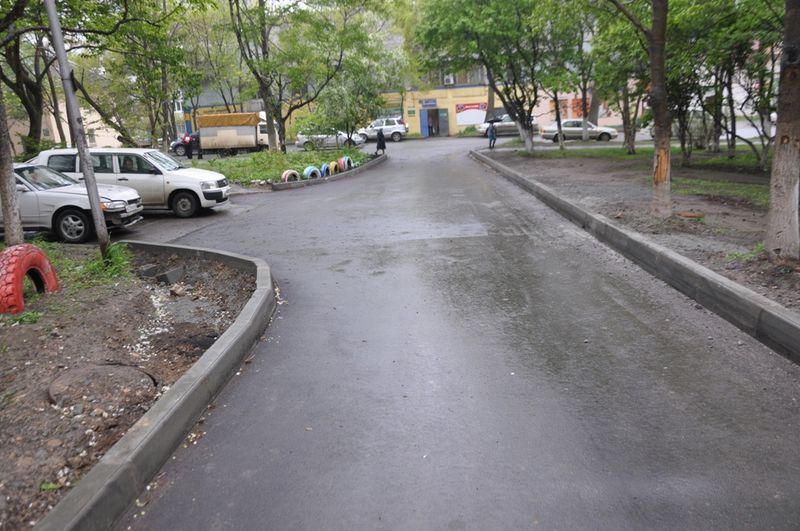 2обеспечение освещения дворовых территорий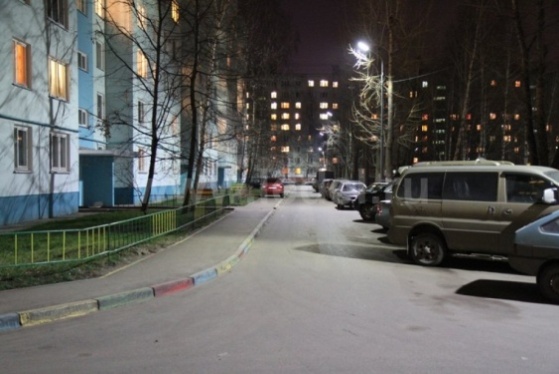 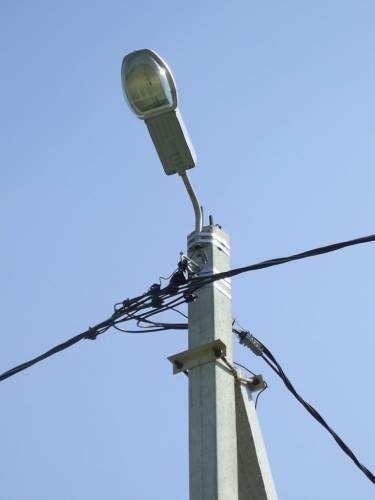 3установка скамеек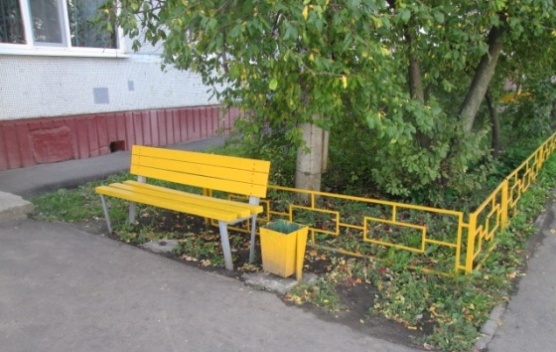 4установка урн для мусора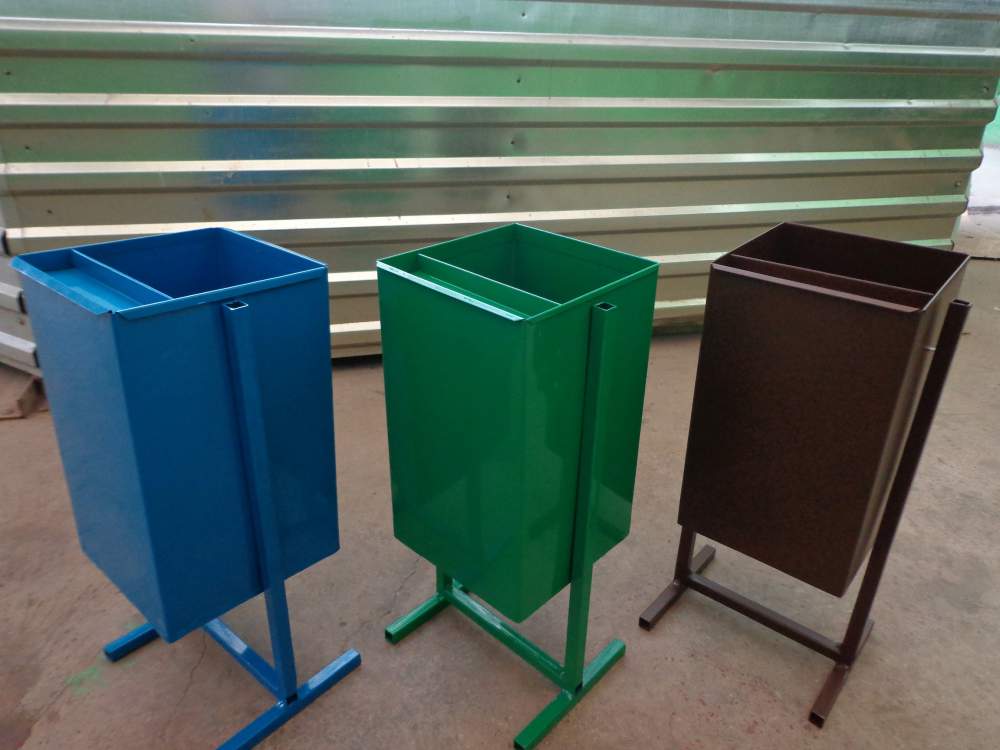 Наименование контрольного события муниципальной программыСтатусОтветственный исполнительСрок наступления контрольного события (дата)Срок наступления контрольного события (дата)Срок наступления контрольного события (дата)Срок наступления контрольного события (дата)Срок наступления контрольного события (дата)Срок наступления контрольного события (дата)Наименование контрольного события муниципальной программыСтатусОтветственный исполнитель2018 год2018 год2018 год2018 год2018 год2018 годI кварталII кварталII кварталIII кварталIII кварталIV кварталКонтрольное событие № 1:Благоустройство _____________(общественных территорий)Администрация сельского поселения Асяновский сельсовет муниципального района Дюртюлинский район РБКонтрольное событие № 2:Благоустройство дворовых территорий МКД №__________по ул._______Администрация сельского поселения Асяновский сельсовет муниципального района Дюртюлинский район РБКонтрольное событие № 3:Благоустройство дворовых территорий МКД №__________по ул._______Администрация сельского поселения Асяновский сельсовет муниципального района Дюртюлинский район РБ№ п/пНаименовние вида работ  по благоустройству дворовых территорийЕд. Изм.Расчетные  показатели стоимости строительно-монтажных работи инженерного оборудования1Ремонт дворовых проездов1.1.Замена бортовых камней (дорожных)м1.2.Замена бортовых камней (тротуарных)м1.3.Разборка бортовых камнейм1.4.Установка бортовых камней (дорожных)м1.5.Установка бортовых камней (тротуарных)м1.6.Устройство основания при уширении  и устройстве проезжей части дворовой территории1.6.1Устройство оснований толщиной 15 см из щебня фракции 40-70 мм при укатке каменных материалов с пределом прочности на сжатие до 68,6 МПа (700 кгс/см2): однослойных1.6.2Изменение толщины слоя из щебня фракции 40-70 мм при укатке каменных материалов с пределом прочности на сжатие до 68,6 МПа (700 кгс/см2), на каждый 1 см  добавлять или исключать 1.6.3Устройство оснований и покрытий из песчано-гравийных или щебеночно-песчаных смесей: однослойных толщиной 12 см1.6.4.Изменение толщины слоя из щебня фракции 40-70 мм при укатке каменных материалов с пределом прочности на сжатие до 68,6 МПа (700 кгс/см2), на каждый 1 см  добавлять или исключать 1.7. Асфальтирование уширения и проезжей части дворовой территории1.7.1.Устройство покрытия толщиной 4 см из горячих асфальтобетонных смесей плотных крупнозернистых типа АБ, плотность каменных материалов: 2,5-2,9 т/м31.7.2.Изменение толщины покрытия из горячих асфальтобетонных смесей плотных крупнозернистых типа АБ, плотность каменных материалов: 2,5-2,9 т/м3, на каждые 0,5 см  добавлять или исключать1.7.3.Устройство покрытия толщиной 4 см из горячих асфальтобетонных смесей плотных мелкозернистых типа АБВ, плотность каменных материалов: 2,5-2,9 т/м31.7.4.Изменение толщины покрытия из горячих асфальтобетонных смесей плотных мелкозернистых типа АБВ, плотность каменных материалов: 2,5-2,9 т/м3, на каждые 0,5 см  добавлять или исключать1.8.Устройство основания при асфальтировании тротуара1.8.1Устройство подстилающих и выравнивающих слоев оснований: из песчано-гравийной смеси, дресвы1.8.2Устройство оснований толщиной 15 см из щебня фракции 40-70 мм при укатке каменных материалов с пределом прочности на сжатие до 68,6 МПа (700 кгс/см2): однослойных1.8.3Устройство оснований и покрытий из песчано-гравийных или щебеночно-песчаных смесей: однослойных толщиной 12 см1.9.Устройство асфальтобетонных покрытий дорожек и тротуаров однослойных из литой мелкозернистой асфальтобетонной смеси толщиной 3 см1.9.1.Изменения толщины покрытия однослойных из литой мелкозернистой асфальтобетонной смеси,  на каждые 0,5 см добавлять 1.10Устройство основания для брусчатых мостовых, покрытий из тротуарной плитким21.11.Устройство мостовых брусчатыхм21.12.Устройство покрытий из тротуарной плитким21.13.Демонтаж-монтаж существующего люка1.14.Замена чугунного люка на новыйнет1.15Установка люка шт.1.16.Устройство колодцевнет1.17.Асфальтирование дворового проезда с выполнением ямочного ремонта2Обеспечение освещения дворовых территорий2.1.Демонтаж железобетонных опор2.2.Демонтаж кронштейнов специальных на опорах для светильников сварные металлические, количество рожков: 1 шт.2.3.Демонтаж светильников, устанавливаемый вне зданий с лампами: ртутными шт.2.4.Демонтаж кабеля до 35 кВ, подвешиваемый на тросе, масса 1 м кабеля: до 1 кгшт.нет2.5.Установка железобетонных опор СМ95-2, СВ105-5, СВ110-3.5…. ( со ст-ю опоры)2.6.Установка светильников и кронштейна с лампами (со ст. св-в)шт.2.7.Монтаж кабеля до 35 кВ с креплением накладными скобами, масса 1м кабеля до 0,5 кгнет2.8.Подвеска самонесущих изолированных проводов масса 1м кабеля до 1кг (со ст-ю СИП)3Установка урн (характеристика) для мусора, штшт.4Установка скамеек (характеристика), штшт.5Оборудование автомобильных парковок5.1.Планировка территории под автопарковку5.2.Устройство основания под асфальтирование автопарковки:5.2.1.Устройство подстилающих и выравнивающих слоев оснований: из песчано-гравийной смеси, дресвы5.2.2Устройство оснований толщиной 15 см из щебня фракции 40-70 мм при укатке каменных материалов с пределом прочности на сжатие до 68,6 МПа (700 кгс/см2): однослойных5.2.3Изменение толщины слоя из щебня фракции 40-70 мм при укатке каменных материалов с пределом прочности на сжатие до 68,6 МПа (700 кгс/см2), на каждый 1 см  добавлять или исключать 5.2.4.Устройство оснований и покрытий из песчано-гравийных или щебеночно-песчаных смесей: однослойных толщиной 12 см5.2.5Изменение толщины слоя из щебня фракции 40-70 мм при укатке каменных материалов с пределом прочности на сжатие до 68,6 МПа (700 кгс/см2), на каждый 1 см  добавлять или исключать 6Оборудование детских  площадок6.1.Подоготовка -планировка площадким26.2.Устройство асфальтобетонного основания1 м2 основания6.2.1.Устройство покрытия толщиной 4 см из горячих асфальтобетонных смесей плотных крупнозернистых типа АБ, плотность каменных материалов: 2,5-2,9 т/м31 м2 покрытия6.2.2.Изменение толщины покрытия из горячих асфальтобетонных смесей плотных крупнозернистых типа АБ, плотность каменных материалов: 2,5-2,9 т/м3, на каждые 0,5 см  добавлять или исключать1 м2 покрытия6.2.3.Устройство покрытия толщиной 4 см из горячих асфальтобетонных смесей плотных мелкозернистых типа АБВ, плотность каменных материалов: 2,5-2,9 т/м31 м2 покрытия6.2.4.Изменение толщины покрытия из горячих асфальтобетонных смесей плотных мелкозернистых типа АБВ, плотность каменных материалов: 2,5-2,9 т/м3, на каждые 0,5 см  добавлять или исключать1 м2 покрытия6.3.Устройство бетонного покрытия1 м2 покрытиянет6.4.Устройство травмобезопасного  резинового покрытия: 30,40 мм1 м2 покрытиянет6.5.Устройство площадки из песчаного покрытия1 м2 покрытиянет6.6.Установка детского игрового оборудования (наименование комплекса)1 комплектнет6.7.Стоимость детских комплексов на территории ГО (игровое оборудование)1 комплектнет